PEDIDO DE TRANSFERÊNCIA DE ATLETASe atleta menor de 18 anos preencher formulário de autorização dos pais ou responsáveis, anexar duas fotos 3x4 par que este tenha validade.Ilmo.  Sr.   Presidente da FEDERAÇÃO CATARINENSE DE TÊNIS DE MESAO abaixo assinado:______________________________________________________________________________________PRESTANDO AS SEGUINTES DECLARAÇÕES:Nacionalidade: ___________________________ Naturalidade: _____________________Data de Nascimento: ___/___/___ Estado Civil: ________ Profissão: ________________Residência: ______________________________________________________________FiliaçãoNome do Pai: ____________________________________________________________Nome da Mãe: ___________________________________________________________Inscrito nesta Federação pelo Clube: _________________________________________Tendo participado pela última vez: ___/___/___Pelo Clube, Associação etc.: _______________________________________________Em evento promovido pela ________________________________________________Possuindo ID Virtual: __________________________________DESEJANDO TRANSFERIR-SE PARA O(A)Clube, Associação: ________________________________________________________                    ________________________________________________________Vem requerer a V.Sa. se digne conceder-lhe a respectiva transferência na forma da Lei vigente.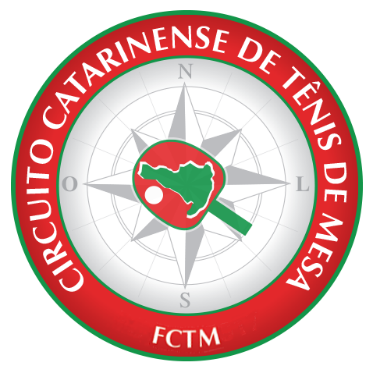 Local e Data: _______________________________________________________________________________________________Assinatura do AtletaPara que tenha validade reconhecer firma.